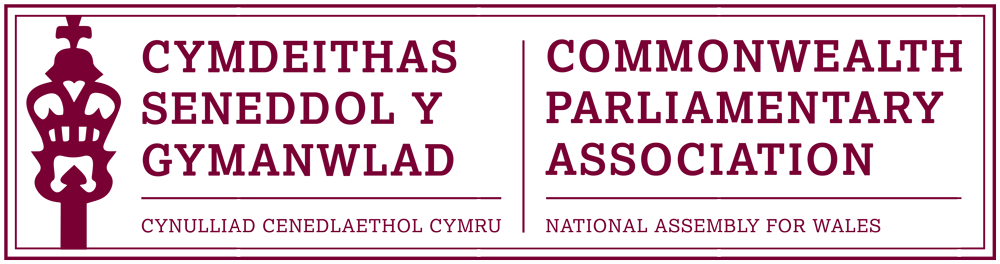 CYFARFOD PWYLLGOR GWEITHREDOL Y GANGENDyddiad y cyfarfod: 	Dydd Mercher 13 Gorffennaf 2016COFNODIONYn bresennol:	Rhun ap Iorwerth AC, CadeiryddMohammad Asghar ACDavid Rowlands ACAl Davies, Ysgrifennydd Dros Dro’r GangenAGENDACyflwyniad. 
Croesawodd y Cadeirydd yr Aelodau a oedd yn bresennol i gyfarfod cyntaf Cangen Pwyllgor Gweithredol CPA Cymru y Pumed Cynulliad, gan nodi ac eithrio Mohammad Asghar, bod yr holl Aelodau eraill yn newydd i’r pwyllgor. Dywedodd y Cadeirydd ei fod ef yn rhoi pwyslais mawr ar safle Cymru yn y Gymanwlad a’i fod yn gweld llawer o gyfleoedd a photensial i feithrin cysylltiadau newydd a datblygu’r berthynas sydd eisoes yn bodoli drwy ein haelodaeth o Gymdeithas Seneddol y Gymanwlad.Cyfeiriwyd at y wybodaeth gefndir fer ar y CPA a ddosbarthwyd i’r Aelodau, a fyddai’n ddefnyddiol gobeithio.  YMDDIHEURIADAU AM ABSENOLDEBNodwyd, yn ddiweddarach, nad oedd hysbysiad ynglŷn â’r cyfarfod wedi cyrraedd Rhianon Passmore mewn pryd, yn anffodus.COFNODION Y CYFARFOD DIWETHAF  – Papur CPA 01-16M Cymeradwywyd cofnodion cyfarfod diwethaf y Gangen, a gynhaliwyd ym mis Mawrth, fel cofnod cywir gan gyn-gadeirydd cangen.Nododd y Cadeirydd ei bod yn fwriad ganddo ddechrau o’r newydd, ac roedd yn edrych ymlaen at waith y Gangen yn y Pumed Cynulliad, ond nododd wrth yr Aelodau fod cofnodion y gangen ac adroddiadau blaenorol ar gael fel cofnod ar wefan y Gangen. ADOLYGIAD O WEITHGAREDDAU DIWEDDAR	Adborth ar gyfarfodydd, ymweliadau, digwyddiadau a chynadleddau   
         diweddar a chamau dilynolDerbyniad Diwrnod y Gymanwlad
	Oriel y Senedd
 	Dydd Mawrth 15 Mawrth 2016Cynhaliodd y Gangen dderbyniad amser cinio ar Ddiwrnod y Gymanwlad yn y Senedd a oedd yn cynnwys anerchiadau gan y cyn-lywydd a chyn-gadeirydd y Gangen yn ogystal â Jenny Scott, Cyfarwyddwr y Cyngor Prydeinig yng Nghymru. Clowyd y derbyniad gan Signobile Moyo, y ferch ifanc o 
Brifysgol Caerdydd a ddewiswyd i gynrychioli ein Cangen yn Rhaglen swyddogol Diwrnod y Gymanwlad yn San Steffan y diwrnod blaenorol.Nododd y Cadeirydd, er bod derbyniad y Senedd wedi bod yn dda-
roedd y nifer a oedd yn bresennol yn siomedig iawn. Cytunodd yr Aelodau y byddai’n briodol i’r Gangen barhau i gynnal y digwyddiad blynyddol hwn ond y byddai angen edrych ymhellach ar y mater o bresenoldeb mewn cyfarfod yn y dyfodol. Digwyddiad gyda’r Farwnes Scotland
 - Ysgrifennydd Cyffredinol y Gymanwlad
Y Deml Heddwch, Caerdydd 
Dydd Mawrth 22 MawrthNodwyd y digwyddiad hwn, gyda Barwnes Scotland, Ysgrifennydd Cyffredinol y Gymanwlad, a etholwyd yn ddiweddar. Roedd Joyce Watson AC, cyn-gadeirydd y Gangen wedi ein cynrychioli.Cynhadledd BIMR Rhif 46St Helia, Ynys Jersey,
15-18 Mai 2016Roedd Joyce Watson AC a Simon Thomas AC, cyn aelodau’r Gangen Weithredol, yn bresennol yn y gynhadledd flynyddol ranbarthol hon, a gynhaliwyd gan Gangen CPA Jersey. Thema’r gynhadledd oedd "seneddau ac ymgysylltiad y cyhoedd" ac roedd yn cynnwys cyflwyniadau a thrafodaethau ar "e-Lywodraeth" a "ymgysylltu â phobl ifanc". Nododd y Cadeirydd bod y rhain yn themâu pwysig ac yn themâu y gallai’r Gangen eu dilyn ymhellach yn y dyfodol.Yn anffodus, oherwydd datblygiadau ym Mae Caerdydd yn dilyn Etholiad y Cynulliad, bu’n ofynnol i’r ddirprwyaeth ddychwelyd i Gaerdydd hanner ffordd drwy’r gynhadledd.5.	BLAENGYNLLUNIO Cyfarfodydd, ymweliadau, digwyddiadau a chynadleddau arfaethedig2016Cynhadledd Seneddol y Gymanwlad, Rhif 62 - Dhaka, Bangladesh
1-10 Medi 2016
Yn dilyn gwahoddiad i Aelodau’r Cynulliad wneud cais am fynd i’r gynhadledd CPC flynyddol, daeth un cais i law, gan Mohammad Asghar AC.Dywedodd y Cadeirydd, fodd bynnag, bod rhywfaint o ansicrwydd ynghylch a fyddai’r gynhadledd yn cael ei chynnal, yng ngoleuni’r pryderon a godwyd gan gyfeillion yn y CPA arfaethedig, o ran diogelwch y cynrychiolwyr yn ystod cyfnod y gynhadledd, yn sgîl yr ymosodiadau diweddar gan derfysgwyr yn Dhaka.Nodwyd na fyddai Joyce Watson AC, a oedd i fod yn bresennol, yn mynd i’r gynhadledd pe bai’n cael ei chynnal ym Mangladesh. Cytunwyd y byddai’r Gangen yn aros am benderfyniad pendant ynghylch a fyddai’r Gynhadledd yn mynd ymlaen cyn galw ei dirprwyaeth derfynol; a byddai’n cysylltu drwy e-bost dros doriad yr haf, yn ôl y gofyn.Uwchgynhadledd Gyntaf Arweinwyr Menywod y Gymanwlad
Llundain, DU
14 Gorffennaf

Byddai Joyce Watson AC, yn ddiweddarach y diwrnod hwnnw, yn bresennol yn Uwchgynhadledd gyntaf Arweinwyr Menywod y Gymanwlad yn Llundain. Nododd y Gangen y byddai o ddiddordeb i gael adborth gan Joyce ar ôl yr uwchgynhadledd.Gofynnodd y Cadeirydd am gofnodi llongyfarchiadau’r Gangen i Joyce Watson AC, a etholwyd fis diwethaf yn Gadeirydd cangen Ynysoedd Prydain a Rhanbarth Môr y Canoldir o Seneddwragedd y Gymanwlad am gyfnod o dair blynedd.Cynhadledd Seneddwyr Menywod y Gymanwlad
Kampala, Uganda
8-12 AwstDywedodd y Cadeirydd y byddai Rebecca Kadaga, Llefarydd Senedd Uganda a Chadeirydd Seneddwyr Benywaidd Rhyngwladol y Gymanwlad, yn cynnal Cynhadledd Eiriolaeth Rhywedd yn Kampala y mis nesaf. Gwahoddwyd Joyce Watson AC, ein Cadeirydd Seneddwragedd y Gymanwlad rhanbarthol, i fod yn bresennol ac i siarad yn y gynhadledd. Hefyd rhoddwyd gwahoddiadau i hyd at dair o seneddwyr eraill sy’n fenywod o fewn y rhanbarth.Nododd y Cadeirydd ddymuniadau gorau’r Gangen i Joyce yn y gynhadledd a nododd fod cefnogaeth i Aelodau eraill sy’n fenywod o Gangen Cymru o’r CPA gael y cyfle i lenwi unrhyw leoedd ychwanegol sydd ar gael.Senedd Ieuenctid y Gymanwlad, Rhif 8 Columbia Brydeinig, Canada
6 – 8 Tachwedd
Cadarnhaodd y Cadeirydd fod ein cangen wedi mynegi diddordeb mewn cael ein cynrychioli yn Senedd Ieuenctid y Gymanwlad yn Columbia Brydeinig, yn dilyn y llwyddiant a’r adborth cadarnhaol iawn gan y bobl ifanc a fu’n ein cynrychioli yn y seneddau ieuenctid yn Awstralia a Llundain yn y gorffennol. Nodwyd hefyd y posibilrwydd i Aelodau cymwys o’n Cangen gymryd rhan fel mentoriaid i’r plant a’r bobl ifanc. Cytunodd yr Aelodau na fyddai’r Gangen yn cymryd unrhyw gamau i hysbysebu a dewis cyfranogwyr addas i’r gynhadledd nes y ceir cadarnhad am y lleoedd sy’n sicr o fod ar gael, a hynny, gobeithio, yn ddiweddarach ym mis Gorffennaf. 2017 – digwyddiadau sydd i ddod yn y tymor hwy, er gwybodaeth yn unig ar hyn o bryd4edd Cynhadledd Seneddwragedd y Gymanwlad BIMR
Belfast, Gogledd Iwerddon
Chwefror (y dyddiad i’w gadarnhau)47ain Cynhadledd Ranbarthol Cymdeithas Seneddol y Gymanwlad (BIM)
Gibraltar
Mai / Mehefin (y dyddiad i’w gadarnhau) Nodwyd y cynadleddau hyn yn y dyfodol, a dywedodd y Cadeirydd y byddai’r gynhadledd ranbarthol nesaf yn Gibraltar o ddiddordeb arbennig yng nghyd-destun Refferendwm diweddar yr UE.DYDDIADAU CYFARFODYDD YN Y DYFODOL: Byddai cyfarfod nesaf y Gangen yn cael ei drefnu ar gyfer diwedd mis Medi/ dechrau mis Hydref. Cytunwyd bod amser cinio dydd Mercher yn amser cyfleus yn gyffredinol ar gyfer cynnal y cyfarfodydd. Eitemau newydd / Unrhyw fusnes arall

Cynnal Cynhadledd Seneddwragedd y Gymanwlad BIMR 2018
Trafododd y Cadeirydd â’r Aelodau y byddai’n briodol i Joyce Watson AC, fel Cadeirydd Seneddwragedd y Gymanwlad BIMR, gynnal cynhadledd yng Nghymru yn ystod ei chyfnod fel Cadeirydd. Gan fod Cangen Gogledd Iwerddon eisoes wedi cytuno i gynnal cynhadledd yn 2017, cymeradwyodd y Gangen i Joyce allu ymrwymo i gynnal Cynhadledd Seneddwragedd y Gymanwlad BIMR 2018 yn y Cynulliad. Dylid cyfleu hyn i Joyce ar unwaith, fel y gall gyhoeddi’r neges hon yn yr Uwchgynhadledd Menywod sy’n Arweinwyr yr oedd hi’n mynd iddi yn ddiweddarach y diwrnod hwnnw.	Dewis cynrychiolwyr o’r Gangen ar gyfer Cynadleddau’r CPACafwyd trafodaeth fer am y broses o ddethol Aelodau’r Cynulliad i fod yn bresennol yng nghynadleddau’r CPA, ac ynghylch a ddylai Aelodau Gweithredol y gangen gael y flaenoriaeth o ran y cyfleoedd hyn. Dywedodd y Cadeirydd, er, ar adegau, y byddai’n briodol i dargedu cynulleidfaoedd penodol, ei fwriad yw gwneud gwaith a chyfleoedd Cangen Cymru o’r CPA mor agored a chynhwysol â phosibl. 	                 DIWEDDGorffennaf 2016